                      БОЙОРОҠ                                                              РАСПОРЯЖЕНИЕ                                         22 ноябрь 2019  й.                       № 46                       22 ноября 2019 г.О создании комиссии по приведению обработки и защиты персональных данных в соответствие 152-ФЗ «О персональных данных»Во исполнение требований Федерального закона от 27 июля 2006 года №152-ФЗ «О персональных данных»распоряжаюсь:1. Утвердить состав Комиссии по приведению обработки и защиты персональных данных в соответствие 152-ФЗ «О персональных данных»:- председатель комиссии: Закиров Тагир Аглямович– глава сельского поселения;- члены комиссии:  Егорова Зульфия Нургалиевна – управляющий делами администрации сельского поселения;Васильева Дина Борисовна – специалист 1 категории администрации сельского поселения;2. Комиссии разработать План мероприятий по контролю соответствия обработки персональных данных требованиям к обработке и защите персональных данных, установленным Федеральным законом от 27.07.2006 г. №152-ФЗ «О персональных данных», принятыми в соответствии с ним локальными актами Оператора.3. При проведении мероприятий руководствоваться Правилами проведения мероприятий по контролю процессов обработки и защиты персональных данных.3. Ответственному за организацию обработки персональных данных организовать выполнение вышеозначенных мероприятий.4.  Контроль за выполнением настоящего распоряжения оставляю за собой.Глава сельского поселения	                                         Т.А.Закиров	                                                                                                  Приложение к распоряжению и.о. главы сельского поселенияБазгиевскийсельсовет муниципального района Шаранский район Республики Башкортостан № 46 от 22.11.2019 годаПлан мероприятий по персональным данным на 2019-2020 гг.РЕШИЛА:Утвердить план мероприятий по персональным данным на 2019-2020 гг:«22» ноября 2019 г.БАШҠОРТОСТАН  РЕСПУБЛИКАҺЫШАРАН  РАЙОНЫ МУНИЦИПАЛЬ РАЙОНЫНЫҢБАЗГЫЯ АУЫЛ СОВЕТЫАУЫЛ БИЛӘМӘҺЕ БАШЛЫҒЫ452632,  Базгыя аулы, Үҙәк урам, 50                               тел.(34769) 2-42-35, e-mail:basgss@yandex.ru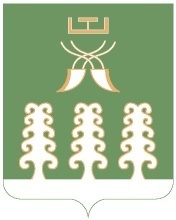 РЕСПУБЛИКА БАШКОРТОСТАНГЛАВА СЕЛЬСКОГО ПОСЕЛЕНИЯ БАЗГИЕВСКИЙ СЕЛЬСОВЕТ МУНИЦИПАЛЬНОГО РАЙОНА ШАРАНСКИЙ РАЙОН452632, c. Базгиево, ул.Центральная, 50         тел.(34769) 2-42-35, e-mail:basgss@yandex.ruКомиссия, назначенная Распоряжением № 46 от 22.11.2019 г.Комиссия, назначенная Распоряжением № 46 от 22.11.2019 г.Комиссия, назначенная Распоряжением № 46 от 22.11.2019 г.Комиссия, назначенная Распоряжением № 46 от 22.11.2019 г.в составе председателя комиссии:в составе председателя комиссии:Закирова Тагира АглямовичаЗакирова Тагира Аглямовичачленов комиссии:Егоровой Зульфии Нургалиевны, Васильевой Дины Борисовны, Егоровой Зульфии Нургалиевны, Васильевой Дины Борисовны, Егоровой Зульфии Нургалиевны, Васильевой Дины Борисовны, Наименование мероприятияИсполнительСроки выполненияЕжегодный аудит процессов обработки и защиты персональных данныхКомиссия, утверждаемая приказом руководителяС 01 по 15 августа ежегодноРазработка и утверждение плана мероприятий по персональным даннымОтветственный за организацию обработки персональных данныхС 15 до 30 июня ежегодноИнструктаж работников по вопросам обработки и защиты персональных данныхОтветственный за организацию обработки персональных данныхЕжеквартально, не позднее 20 числа третьего месяца кварталаКонтроль соблюдения работниками локальных актов Оператора регламентирующих процессы обработки и защиты персональных данныхОтветственный за организацию обработки персональных данных; Ответственный за обеспечение безопасности персональных данныхЕжеквартально, но не позднее 20 числа второго месяца кварталаПроверка знаний работниками локальных актов Оператора регламентирующих процессы обработки и защиты персональных данныхОтветственный за организацию обработки персональных данных2 раза в годКонтроль соответствия настроек программного обеспечения требованиям локальных актов ОператораОтветственный за обеспечение безопасности персональных данныхЕжемесячноАнализ защищенности информационной системыОтветственный за обеспечение безопасности персональных данныхЕжемесячноПросмотр и анализ журналов событий безопасности программного обеспеченияОтветственный за обеспечение безопасности персональных данныхЕженедельноПредседатель комиссии:Закиров Т.А. подписьрасшифровкаЧлены комиссии:Егорова З.Н. подписьрасшифровкаВасильева Д.Б. подписьрасшифровка